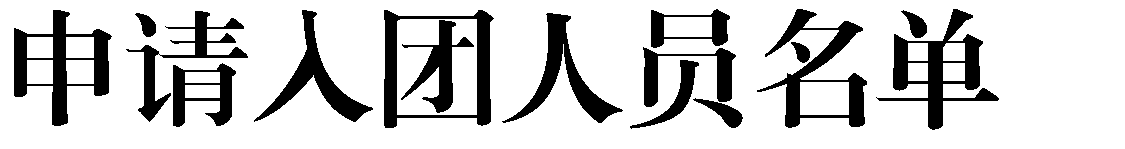 说明：1. 确定为积极分子时间填写确定其为积极分子的支委会或团员大会时间；2. 积极分子至少经过三个月的考察方可确定为发展对象，确定发展对象时间填写确定其为发展对象的支委会或支部大会时间。序号姓名身份证号年龄联系方式提交 申请书时间入团申请谈话时间确定为 积极分子时间完成 8 学时团课时间是否注册志愿者确定为 发展对象时间上级团委预审同意时间支部大会同意接收时间上级团委审批同意时间录入北京共青团线上系统否备注